Spelling Zapper 7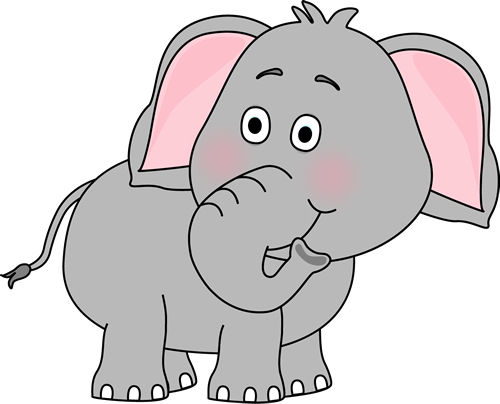 Go in to the top playground said Jack.